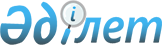 Қазақстан Республикасы Үкiметiнiң "Қазақстан Республикасы Үкiметiнiң заң жобалау жұмыстарының 2013 жылға арналған жоспары туралы" 2012 жылғы 29 желтоқсандағы № 1778 және "Қазақстан Республикасының 2010 жылдан 2020 жылға дейінгі кезеңге арналған құқықтық саясат тұжырымдамасын іске асыру жөніндегі 2013 жылға арналған іс-шаралар жоспарын бекіту туралы" 2013 жылғы 13 наурыздағы № 238 қаулыларына өзгерiстер енгiзу туралыҚазақстан Республикасы Үкіметінің 2013 жылғы 29 қарашадағы № 1269 қаулысы

      Қазақстан Республикасының Үкiметi ҚАУЛЫ ЕТЕДI:



      1. Қазақстан Республикасы Үкіметінің кейбір шешімдеріне мынадай өзгерістер енгізілсін:



      1) «Қазақстан Республикасы Үкіметінің заң жобалау жұмыстарының 2013 жылға арналған жоспары туралы» Қазақстан Республикасы Үкіметінің 2012 жылғы 29 желтоқсандағы № 1778 қаулысында (Қазақстан Республикасының ПҮАЖ-ы, 2013 ж., № 7, 165-құжат):



      көрсетілген қаулымен бекітілген Қазақстан Республикасы Үкіметінің заң жобалау жұмыстарының 2013 жылға арналған жоспарында:



      реттік нөмірлері 48, 49-жолдар алынып тасталсын;



      2) «Қазақстан Республикасының 2010 жылдан 2020 жылға дейінгі кезеңге арналған құқықтық саясат тұжырымдамасын іске асыру жөніндегі 2013 жылға арналған іс-шаралар жоспарын бекіту туралы» Қазақстан Республикасы Үкiметiнiң 2013 жылғы 13 наурыздағы № 238 қаулысында:



      көрсетiлген қаулымен бекiтiлген Қазақстан Республикасының 2010 жылдан 2020 жылға дейінгі кезеңге арналған құқықтық саясат тұжырымдамасын іске асыру жөніндегі 2013 жылға арналған іс-шаралар жоспарында:



      реттік нөмірлері 22, 23-жолдар алынып тасталсын.



      2. Осы қаулы қол қойылған күнінен бастап қолданысқа енгізіледі.      Қазақстан Республикасының

      Премьер-Министрі                                     С. Ахметов
					© 2012. Қазақстан Республикасы Әділет министрлігінің «Қазақстан Республикасының Заңнама және құқықтық ақпарат институты» ШЖҚ РМК
				